VBS Registration 2019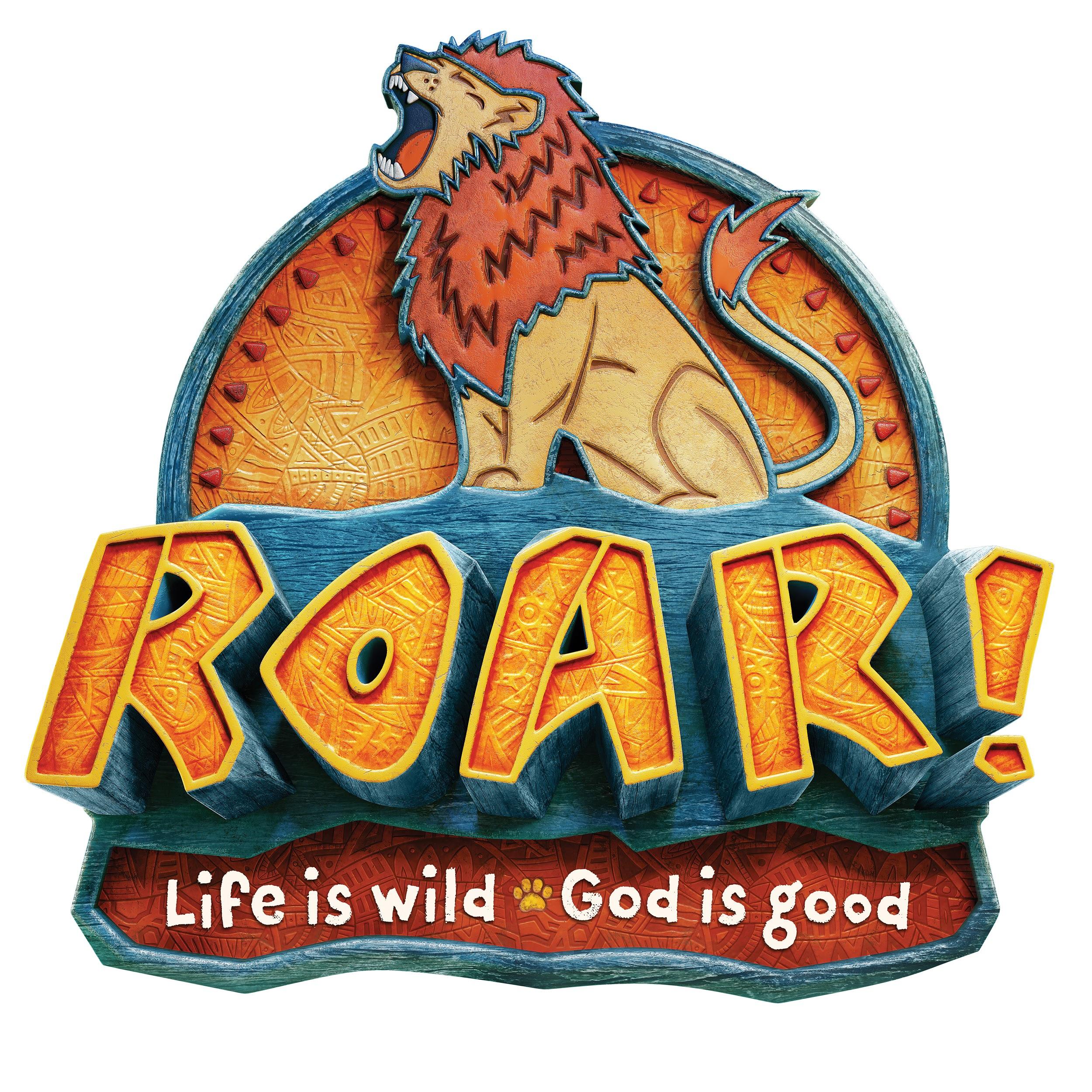 Child’s Name: _______________________________________________    Age: ___________Date of Birth: ______________________      Last school grade completed:_________________Name of Parent(s)/Guardian(s): __________________________________________________Street Address: _______________________________________________________________City:____________________________________       State: ___________             Zip:_______Home Phone (____)________________ Parent/GuardianCell Phone (____)________________ Email address: ________________________________________________________________Home Church: ________________________________________________________________ Allergies or other Medical Conditions: ______________________________________________In case of emergency, contact: ______________________________________________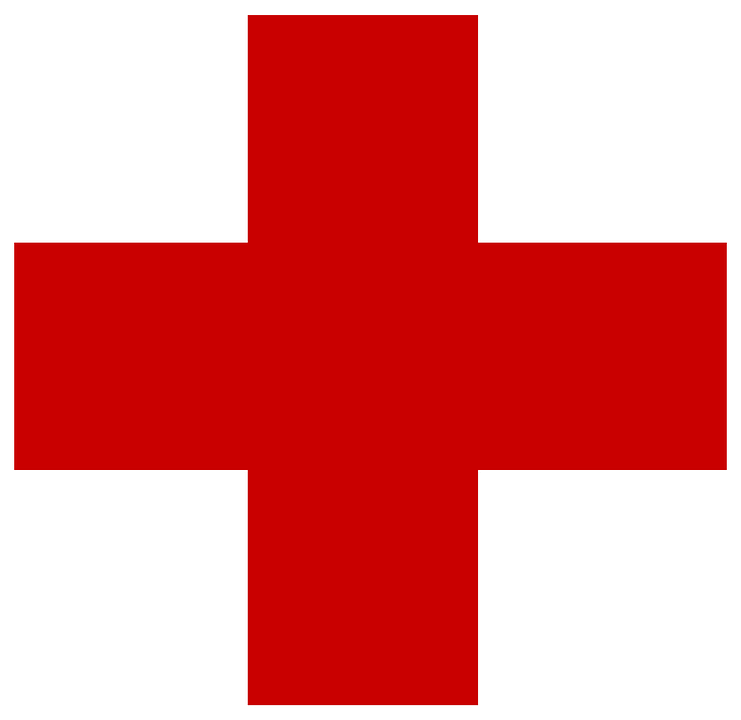 Phone: ____________________________ Relationship to Child: ________________________Please fill out one form per child. Kids going into Pre-K 3 through 7th Grade are welcome to join us!Cost is $10 each child with a family maximum of $25         Music CD $8 eachChecks may be made payable to: St. John the Baptist ChurchFor Church use only: Pd _____ cash _____check   CD order: _____   Receipt given:______Crew number/ name: ________________________________________________________